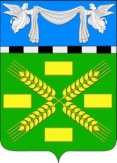 Совет Коноковского сельского поселения Успенского района 21 сессияРЕШЕНИЕот 18 ноября 2021 года                                                                                     № 110село КоноковоОб определении победителя конкурса среди органов территориального общественного самоуправления на территории Коноковского сельского поселения Успенского районаВ соответствии с Постановлением Законодательного Собрания Краснодарского края № 2936-П от 28 февраля 2007 года «О краевом конкурсе на звание «Лучший орган территориального общественного самоуправления» и решением Совета муниципального образования Успенский район № 333 от 23 апреля 2008 года «О районном конкурсе на звание «Лучший орган территориального общественного самоуправления», решением Совета Коноковского сельского поселения №36 от 18 декабря 2014 года «О конкурсе на звание «Лучший орган территориального общественного самоуправления», Совет Коноковского сельского поселения Успенского района, р е ш и л:1. Определить победителем конкурса среди органов территориального общественного самоуправления в Коноковском сельском поселении Успенского района Герман Александра Павловича.2. Направить настоящее решение и характеристику, отражающую деятельность органа территориального общественного самоуправления (согласно приложению) в районную комиссию муниципального образования Успенский район по подведению итогов конкурса на звание «Лучший орган территориального общественного самоуправления».3. Контроль за выполнением настоящего решения возложить на председательствующего Совета Коноковского сельского поселения Успенского района Хорольцову С.А.4. Настоящее решение вступает в силу со дня его принятия.Глава Коноковского сельского поселения Успенского района                                                          Н.Д. ЕлисеевПриложениек решению Совета Коноковскогосельского поселения Успенского района от 18 ноября 2021 года № 110ХАРАКТЕРИСТИКАна Герман Александра Павловича, руководителя органа территориального общественного самоуправления Коноковского сельского поселения Успенского районаГерман Александр Павлович ведет активную работу на общественных началах с населением уже на протяжении нескольких лет, по организации и контролю за наведением санитарного порядка на придомовых и приусадебных участках, сбору налоговых платежей. Избран руководителем органа территориального общественного самоуправления с 2016 года. Он оказывает действенную помощь в подворовом обходе по уточнению и закладке похозяйственных книг, по упорядочению адресного хозяйства Постоянно информирует население о новых краевых законах, районных постановлениях, распоряжениях Коноковского сельского поселения. Александр Павлович  хорошо знает проблемы селян, регулярно оказывает помощь престарелым, инвалидам, малообеспеченным, одиноким, многодетным семьям, жителям, оказавшимся в трудной жизненной ситуации. Оказывает помощь в оформлении документов, необходимых для получения субсидии и адресной помощи в Управлении социальной защиты населения Успенского района, активно участвует в развитии личных подсобных хозяйств, помогает в организации сходов жителей, в сборе заявок на доставку кормов для сельскохозяйственных животных, на вспашку огородов. Проводит разъяснительную работу по вопросам проведения выборов разных уровней, осуществляет  ежедневный мониторинг качества уличного освещения, следит за своевременным устранением  неполадок.  Герман Александр Павлович оказывает большую помощь администрации Коноковского сельского поселения в благоустройстве, озеленении и наведении санитарного порядка на территории сельского поселения. Пользуется заслуженным авторитетом среди жителей села. Инициативен, обладает высокими волевыми качествами, настойчив в достижении поставленных целей. Свою работу умеет рационально планировать. Грамотен, точно  выражает свои мысли. Коммуникабелен-умеет поддерживать деловые, профессиональные отношения с руководителями предприятий. Активная жизненная позиция позволяет работать с полной самоотдачей. Решителен: решение принимает без промедления. Способен быстро разобраться в сути вопроса и выделить главное.Александр Павлович оказывает весомую поддержку и значительный  вклад в развитие местного самоуправления, принимает активное участие во всех проводимых мероприятиях на территории Коноковского сельского поселения.Герман А.П. так же является депутатом Cовета Коноковского сельского поселения уже на протяжении 2 созывов.Глава Коноковского сельского поселения Успенского района                                                               Н.Д. Елисеев